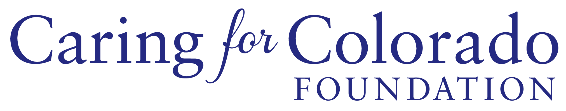 Grant Application Part 2: Proposal Narrative Template Please answer each question individually. This Proposal Narrative must be completed using 12-point font and cannot exceed three (3) pages in total. After writing and editing your responses in the Proposal Narrative Word template, you must copy and paste each response into the corresponding section in the Part 2 application, located in Draft Requests in the online grants portal.  Describe the overall organization’s current priorities and/or strategic plan. Identify other community organizations/partners and describe how you will work with them to accomplish the outcomes of the proposed work. Describe how the organization supports the well-being and development of staff.Describe how successes and challenges of the proposed work will be assessed. If specific tools will be used to assess or evaluate the proposed work, please describe.Identify any financial opportunities and challenges for the organization and/or proposed work.